ANIMALES VERTEBRADOSCondrictiosLas especies vivientes se caracterizan por poseer mandíbula y esqueleto cartilaginoso, en ocasiones calcificado. Tienen cráneo de una pieza y las cavidades nasales no comunican con la faringe. Escamas placoides, aletas pares relacionadas con sus correspondientes cinturas, aleta dorsal (una o dos) anal y caudal heterocerco. Telencéfalo bien desarrollado con bulbo olfatorio pronunciado. Órgano de línea lateral muy acusado en zonas cefálicas y suplementado por fosetas sensitivas. Intestino con válvula espiral, conductos genitales derivados de uréteres primarios, cluspers adaptados para copulación.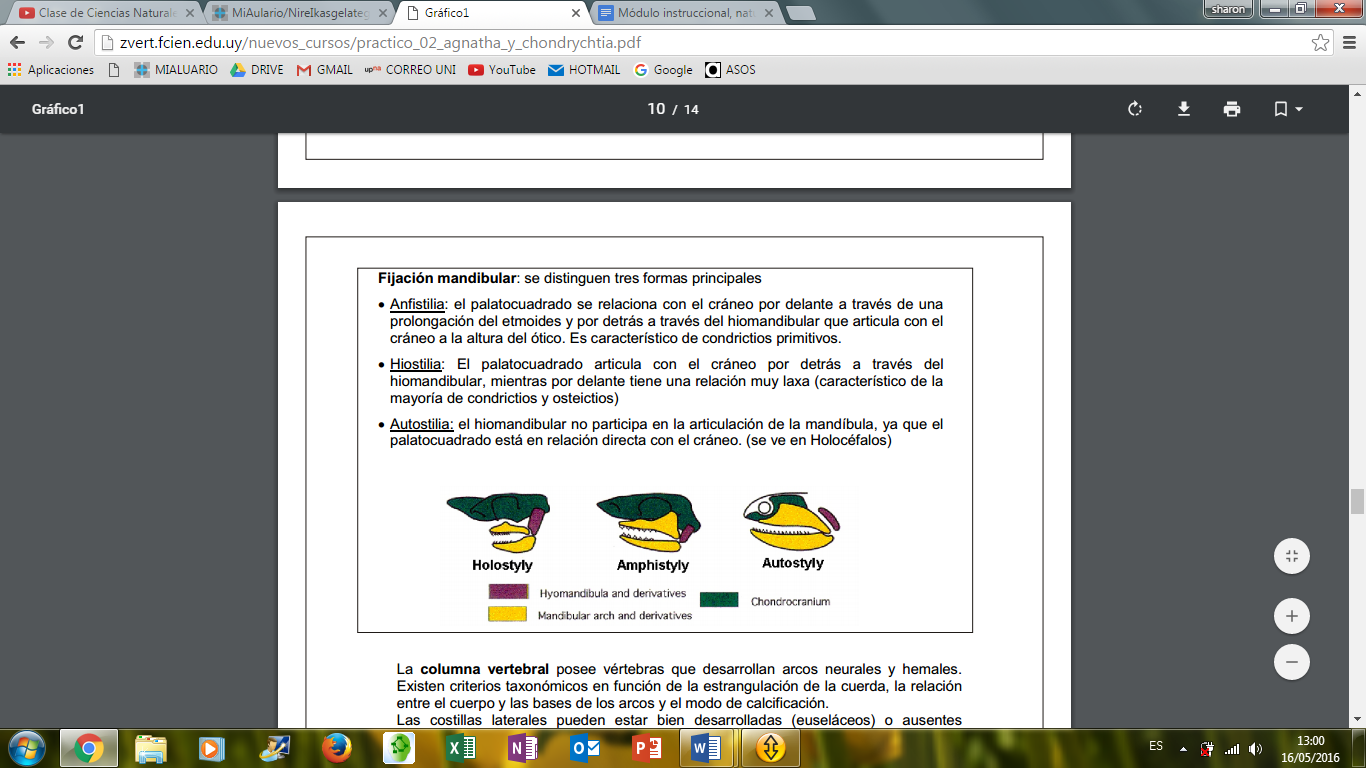 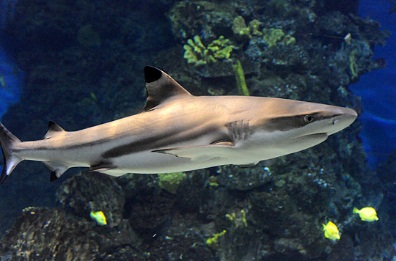 